Про звіт про діяльність КП «БГВУЖКГ»за 2019 рік Відповідно до ст.ст. 25, 29, 30 Закону України «Про місцеве самоврядування в Україні», заслухавши звіт начальника комунального підприємства «Боярське головне виробниче управління житлово-комунального господарства» Камінського В.А. про роботу КП «БГВУЖКГ»  за 2019 рік, -БОЯРСЬКА МІСЬКА РАДАВИРІШИЛА:1. Взяти до відома звіт про роботу комунального підприємства «Боярське головне виробниче управління житлово-комунального господарства» за 2019 рік (додається).2. Визнати роботу комунального підприємства «Боярське головне виробниче управління житлово-комунального господарства» за 2019 рік, задовільною.3. Контроль за виконанням цього рішення покласти на заступника міського голови, за відповідним напрямком. МІСЬКИЙ ГОЛОВА                                                                    О. ЗАРУБІНЗгідно з оригіналом:Секретар ради                                                                         О. СКРИННИКПідготувала:Головний економіст дільниці благоустрою                             А. ГРИГОР’ЄВАПогоджено: Заступник міського голови                                                        В. МАЗУРЕЦЬНачальник відділу житлово-комунального господарства , транспорту та надзвичайних ситуацій                                                               К. КРУКНачальник управлінняекономіки та фінансів                                                                 Н. МУСІЄНКОВ.о. начальника юридичного відділу                                         Н.ЗАЛЕВСЬКА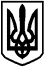 БОЯРСЬКА МІСЬКА РАДАVІI СКЛИКАННЯЧергова 65 сесіяПРОЕКТРІШЕННЯ № 65/2399від 27 лютого 2020 року                                                                    м. Боярка